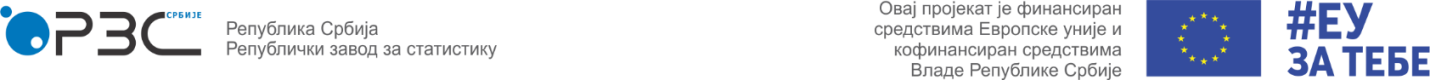 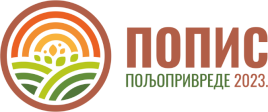 Попис пољопривреде 2023.„Стечена искуства након спроведеног Пописа пољопривреде 2023.“Сокобања, Хотел „Сунце“08 - 09. Фебруар 2024.Први данПрви дан13:00 – 14:00Ручак14:15 – 17:30Анализа спроведених активности у Попису пољопривреде и стечена искуства Округли сто(са паузом за кафу од 30 минута)Други данДруги дан09:00 – 10:30Активности које следе након завршеног Пописа пољоприврере:Ажурирање Статистичког регистра пољопривредних газдинставаАнализе и ревизије податакаСпровођење Анкете о структури пољопривредних газдинстава 2026.10:30 – 11:00Завршна реч и затварање скупа